Kroužek leteckých modelářůŽáci se na kroužku seznámili se základními dovednostmi leteckého modelářství. Vyzkoušeli si tvorbu různých konstrukcí leteckých modelů. Naučili se číst plány a od jednoduchých házedel z balsy se dostali až po komplikovanější stavbu konstrukčních letadel potahovaných tenkým papírem. Pokud budou mít malí modeláři zájem, mohou se v létě zúčastnit příměstského tábora leteckých modelářů v Rakovníku, kde si vyzkouší stavbu dalších typů modelů a zejména ovládání rádiově řízených modelů letadel.Věříme, že kroužek bude stejně úspěšně pokračovat i nadále. 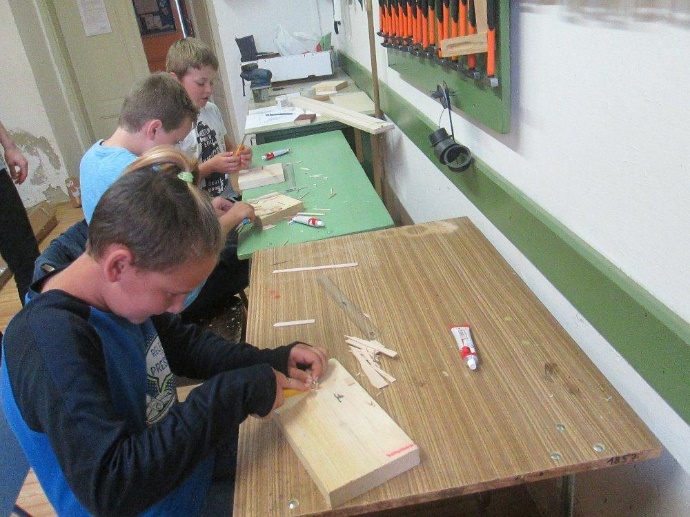 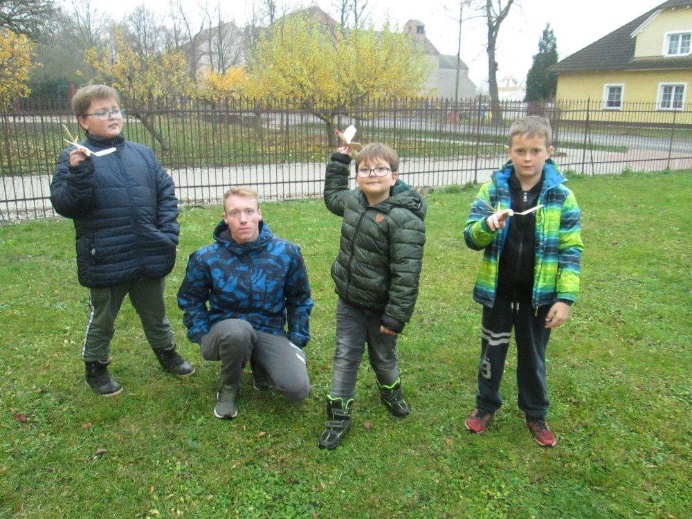 